Angličtina 6. A        3. – 6. 11.1) zapište si do Vocabulary a naučte se nová slovíčka (vynechte alespoň jeden řádek, než začnete psát):    Všimněte si, že názvy předmětů v angličtině začínají velkým písmenem.2) Vypracuj PS 28/ celá strana     (kdo nemá PS, posílám na další straně, pište na papír, co byste doplňovali do pracovního listu, pokud můžete, vytiskněte, uschovejte, budeme to kontrolovat)											Iveta Kubová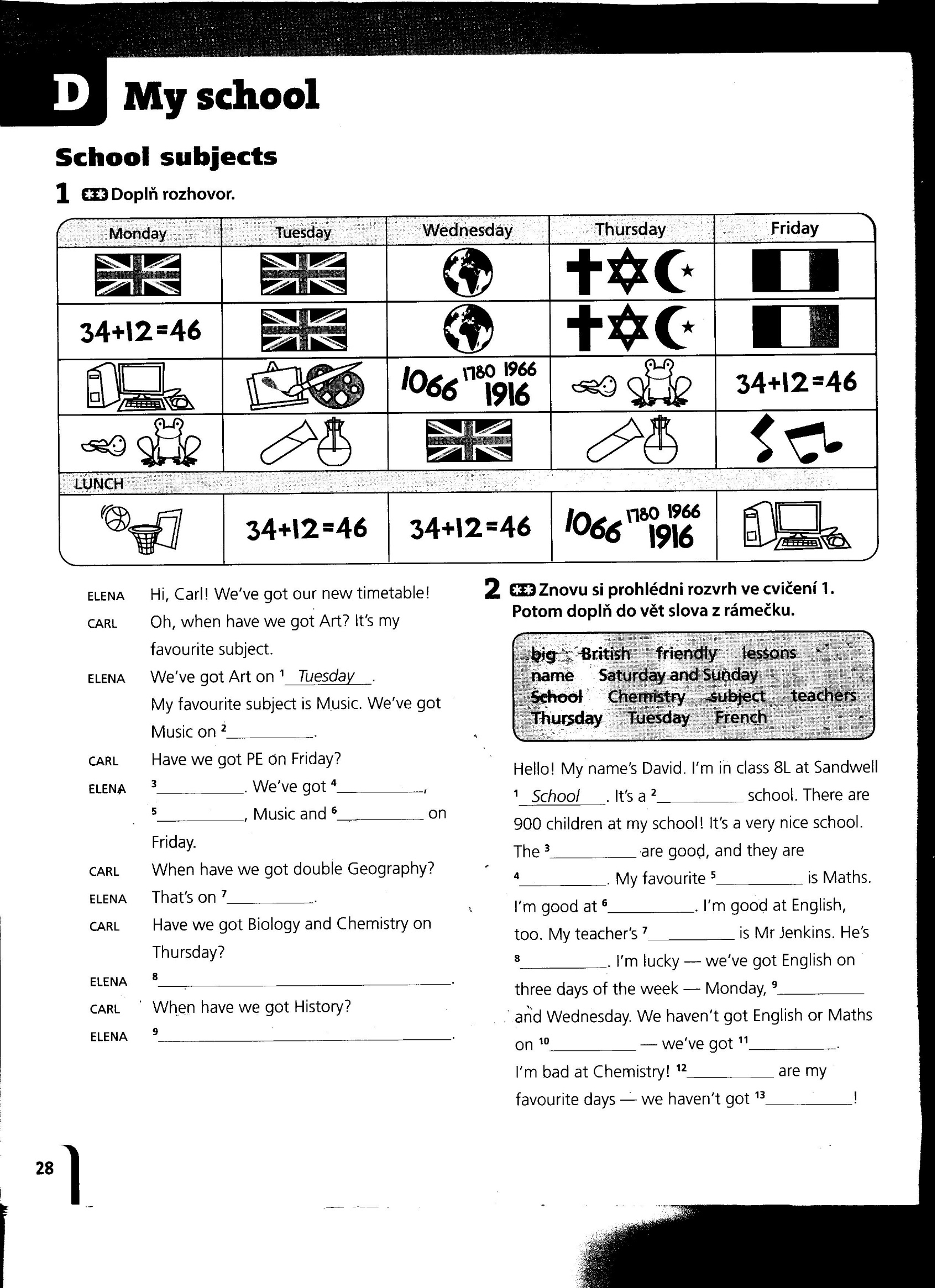 class třídalesson vyučovací hodinabadge odznakperiodobdobí, pololetí subject předměttimetable rozvrh hodinArtVvBiologyPřCitizenshipVkOEnglishAjGeographyZHistoryDMathsMICT -     Information and        Communication TechnologyInformatikaSciencepřírodní vědyPE - Physical educationTvPhysicsFMusicHvHealth educationVkZCraftPč